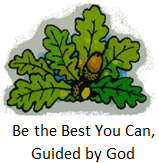 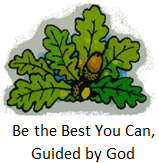 Bolney CEP School | Online Safety Newsletter– October 2023Bolney CEP School | Online Safety Newsletter– October 2023Bolney CEP School | Online Safety Newsletter– October 2023Dear ParentsDear ParentsDear ParentsWelcome to our first newsletter for this term.  As we approach our half term break, we hope you have a fantastic rest and that you manage to spend some time outside (weather permitting), however we would like to remind you to please continue to have regular conversations about the internet and using technology over this period. In addition to our regular school newsletter’s article regarding internet safety, I would like to bring to your attention some inappropriate material that has been accessed in school.  See page 2 for more detail.Welcome to our first newsletter for this term.  As we approach our half term break, we hope you have a fantastic rest and that you manage to spend some time outside (weather permitting), however we would like to remind you to please continue to have regular conversations about the internet and using technology over this period. In addition to our regular school newsletter’s article regarding internet safety, I would like to bring to your attention some inappropriate material that has been accessed in school.  See page 2 for more detail.Welcome to our first newsletter for this term.  As we approach our half term break, we hope you have a fantastic rest and that you manage to spend some time outside (weather permitting), however we would like to remind you to please continue to have regular conversations about the internet and using technology over this period. In addition to our regular school newsletter’s article regarding internet safety, I would like to bring to your attention some inappropriate material that has been accessed in school.  See page 2 for more detail.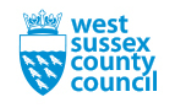 Online Safety newsletterRecommended read: A guide to  keeping your child safe onlineRecommended read: A guide to  keeping your child safe onlineRecommended read: A guide to  keeping your child safe onlineRecommended read: A guide to  keeping your child safe onlineOctober 2023October 2023October 2023October 2023October 2023October 2023October 2023